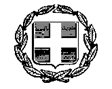 ΕΛΛΗΝΙΚΗ ΔΗΜΟΚΡΑΤΙΑΕΛΛΗΝΙΚΗ ΔΗΜΟΚΡΑΤΙΑΠρομήθεια αλατιού για την ΝΟΜΟΣ ΑΤΤΙΚΗΣΝΟΜΟΣ ΑΤΤΙΚΗΣαντιμετώπιση εκτάκτων αναγκώνΔΗΜΟΣ ΧΑΛΑΝΔΡΙΟΥΔΗΜΟΣ ΧΑΛΑΝΔΡΙΟΥΔ/ΝΣΗ ΠΕΡΙΒΑΛΛΟΝΤΟΣΔ/ΝΣΗ ΠΕΡΙΒΑΛΛΟΝΤΟΣΑρ. Μελέτης: 96/2023ΤΜΗΜΑ ΠΟΛΙΤΙΚΗΣ ΠΡΟΣΤΑΣΙΑΣΤΜΗΜΑ ΠΟΛΙΤΙΚΗΣ ΠΡΟΣΤΑΣΙΑΣΠροϋπ.: 52.771,00€ΕΝΤΥΠΟ ΠΡΟΣΦΟΡΑΣΤου/ης…………………………………………………………………………………………………………………...με έδρα τ.......……………………………Οδός…………………………………Αριθμ ……………Τ.Κ. ……….. Τηλ. …………………….…..Fax. ………………………. Email: ………………………………….Αφού έλαβα γνώση των όρων της με αρ. 96/2023 μελέτης με τίτλο:  «Προμήθεια αλατιού για την αντιμετώπιση εκτάκτων αναγκών», καθώς και των συνθηκών εκτέλεσης αυτής, υποβάλλω την παρούσα προσφορά και δηλώνω ότι αποδέχομαι πλήρως και χωρίς επιφύλαξη όλα τα περιγραφόμενα στην ανωτέρω Μελέτη  και αναλαμβάνω την εκτέλεση αυτής με τις ακόλουθες τιμές επί των τιμών του Προϋπολογισμού Μελέτης.Χαλάνδρι   …../……/2023Ο προσφέρων………………………………………..(σφραγίδα-υπογραφή)